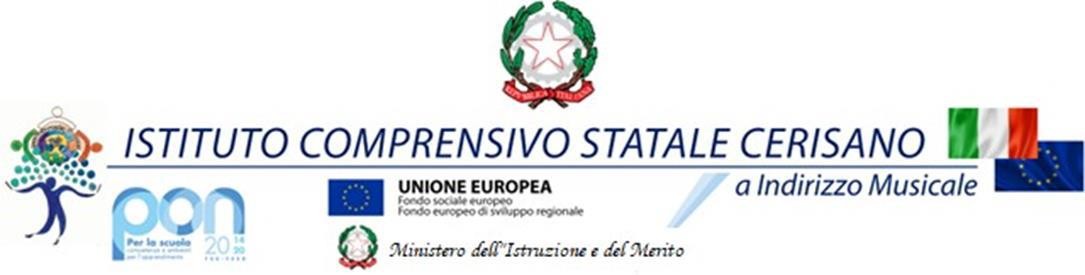 PROPOSTA DI ADESIONE E Programma Viaggio di Istruzione ……………………………………………………   Alla famiglia dell'alunno/a …………………………………………………………………………………………………………………………………………In conformità con quanto previsto dal Piano dell'Offerta Formativa, questo Istituto ha inteso organizzare per gli alunni delle classi ………….un viaggio di istruzione presso Mirato a favorire la socializzazione dei ragazzi e l'approfondimento pluridisciplinare, avrà luogo nei giorni …………………………………………………….La quota di partecipazione individuale è calcolata orientativamente in euro ………………….La quota da versare sarà determinata in base alle informazioni acquisite e al numero dei partecipanti.                                               Le famiglie riceveranno tempestivamente le comunicazioni dettagliate                                                                               Il PROGRAMMA DEL VIAGGIOIl viaggio in pullman Gtl con numero di autisti per come prescritto dalla normativa vigente sulle ore/km di guida. Sistemazione in hotel 3/4 stelle…………………………………                                                                                                                I__ sottoscritt__ dichiar_____:di aver già preso visione della meta e del programma particolareggiato; di condividere le norme di comportamento riportate nel Regolamento di Istituto che l’allievo sarà tenuto ad osservare;di impegnarsi a corrispondere la quota di partecipazione individuale calcolata in euro 250,00, la quale dovrà essere versata tramite il sistema Pago In Rete MIUR, entro e non oltre, il …./…../2024;di restituire la presente autorizzazione e la dichiarazione di eventuali allergie e/o intolleranze, somministrazione farmaci, debitamente sottoscritte per accettazione e condivisione dall'esercente potestà genitoriale, entro il …../…./2024;di essere consapevol… chel’adesione al programma proposto diventa vincolante e, pertanto, non suscettibile di modifiche; in caso di rinuncia al viaggio di istruzione, l’Istituto Scolastico non prevede il rimborso della quota versata.Cerisano, ________________			___________________________       _____________________________                                  Firma del/i genitore/i  	Itinerarioedurata1° giorno…………………………..Itinerarioedurata2° giorno………………………… Itinerarioedurata3° giorno…………………………